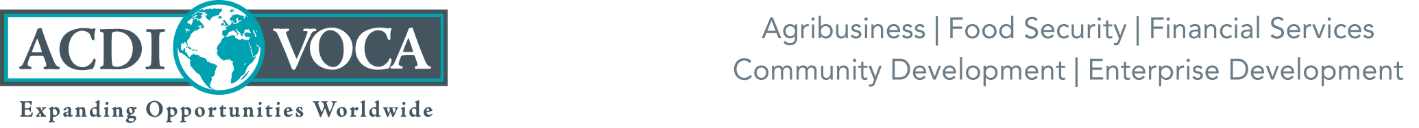 Feed the Future Tanzania-Kilimo Tija ActivityATTACHMENT B: CONCEPT PAPER APPLICATION FORM (Section 1-4)1. Cover Page / Introduction (1 page): We, the undersigned, hereby submit this Concept Paper to KTA for review and consideration. We have materially participated in its preparation. To the best of our knowledge, all information provided is current, complete, and accurate and based on the need to efficiently and effectively meet the needs of the target population.Additionally, I certify that myself nor any employee of the organization who assisted in the preparation of this Concept Note have or are aware of any real or potential conflict of interest with a USAID or A2C official involved in this RFA.I acknowledge that USAID is not a party to this solicitation and agree that any concerns about the solicitation process will be presented – in writing with full explanation – to the Project or to KTA.grants@acdivoca-tz.org for consideration.Signature*: 								Date:				Printed Name*: 						Title: 						*Must be authorized representative of the applicant, authorized to obligate the applicant contr2. Concept Paper: Please provide the following information in four pages or less:Profile of your organization/ Brief description of Applicant Organization. (~1/2 page) (main economic activity, number of employees, turnover, number of years in operation, etc.)Briefly explain your technical approach, activities and tasks, and personnel needed. (~2 pages)Concise title and objective of proposed activity; discussion of the problem, objectives, method of approach, amount of effort to be employed, anticipated results, number of beneficiaries according to our result framework and program interventions in the horticulture value chains and how the work will help accomplish KTA’s objectives as elaborated in the EOI. Please be sure to provide information on the following: The geographic location – where will this project be implemented?Prior experience in the proposed geographic region.Provide best estimated budget for the above proposed project.Date:Name of Applicant:Address:Contact Person(s):Phone:E-mail:Type of Organization: (e.g., non-profit, commercial, private university, etc.)Place of legal incorporation: Registered and legally able to operate in Tanzania? (Yes/No) Provide proof of current registration. Proposed Duration of Grant Activity: Proposed Grant Activity Title:Proposed Grant Activity Title:Proposed Total Grant Budget:Proposed Geographic Area(s):Proposed Geographic Area(s):(i) Proposed objectives, problem statement, approach, and amount of effort to be employed: (ii) List of Proposed Main Activities:(iii) Opportunity: (Describe the opportunity that the grant would help to realize): (iv) Potential outcomes to the transformation of the Tanzanian horticulture market system: This should include the target (ie. how many- number of beneficiaries, increased sales, investment, employment generation, access to inputs and services, etc. according to our result framework and program interventions in the horticulture value chains):DescriptionAmount Requested from Kilimo Tija Activity (KTA)Amount Contributed by Recipient (Grantee Leverage)Total Activity AmountPersonnel/ Labor*Materials and Supplies, EquipmentTransportationActivity Costs (training, workshops, services, etc.)Indirect Costs or Other Direct Costs TOTAL BUDGET